г. Петропавловск-Камчатский  В целях обеспечения чистоты правового поля и с учетом Постановления Правительства Камчатского края от 04.03.2022 № 107-П «О служебном распорядке исполнительных органов государственной власти Камчатского края»ПРИКАЗЫВАЮ:Приказ   Министерства по делам местного самоуправления и развитию Корякского округа Камчатского края от 05.08.2021 № 108-П «Об утверждении служебного распорядка Министерства по делам местного самоуправления и развитию Корякского округа Камчатского края» признать утратившим силу.Настоящий приказ вступает в силу после дня его официального опубликования и распространяется на правоотношения, возникшие с 5 марта 2022 года. Министр		                                                                                     С.В. Лебедев                                                  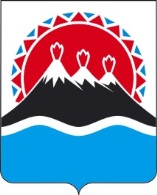 МИНИСТЕРСТВО ПО ДЕЛАМ МЕСТНОГО САМОУПРАВЛЕНИЯ И РАЗВИТИЮКОРЯКСКОГО ОКРУГА КАМЧАТСКОГО КРАЯ (Министерство по делам МСУ и развитию КО Камчатского края)ПРИКАЗот «16» марта 2022 года № ____-ПО признании утратившим силу приказа Министерства по делам местного самоуправления и развитию Корякского округа Камчатского края от 05.08.2021 № 108-П «Об утверждении служебного распорядка Министерства по делам местного самоуправления и развитию Корякского округа Камчатского края»СОГЛАСОВАНО Заместитель Министра по делам местного самоуправления и развитию Корякского округа Камчатского краяначальник отдела правового регулирования вопросов местного самоуправления Министерства по делам местного самоуправления и развитию Корякского округа Камчатского краяЛ.А. СтоляроваН.Э. Волгина